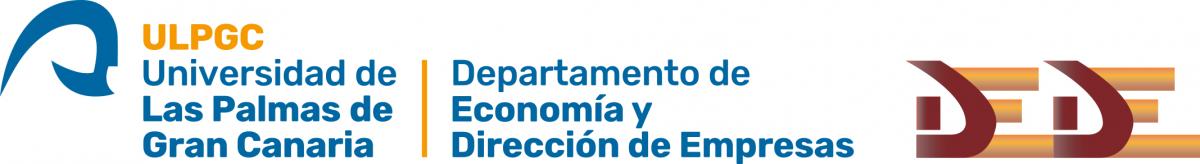 SOLICITUD DE ENCARGO DOCENTECurso académico 2024/2025Solicitar las asignaturas de mayor a menor interés en las mismasUtilizar una fila por cada grupo teórico o práctico solicitado de las asignaturas elegidasPulsar en el recuadro del Sí o del No correspondiente a cada asignatura.HORARIO DOCENTE PERSONALCurso académico 2024/2025Especificar el horario de cada uno de los grupos solicitados y las 6 horas de tutorías semanalesDATOS PERSONALES DEL PROFESORDATOS PERSONALES DEL PROFESORNombre y ApellidosAsignatura 1 (deseo prioritario de impartir)Asignatura 1 (deseo prioritario de impartir)Asignatura 1 (deseo prioritario de impartir)Asignatura 1 (deseo prioritario de impartir)Asignatura 1 (deseo prioritario de impartir)Asignatura 1 (deseo prioritario de impartir)Asignatura 1 (deseo prioritario de impartir)Asignatura 1 (deseo prioritario de impartir)Asignatura 1 (deseo prioritario de impartir)Asignatura 1 (deseo prioritario de impartir)Titulación: Titulación: Cod + Asignatura:Cod + Asignatura:Semestre:Elección porCONSENSOde equipo docenteENCARGO DOCENTE QUE SE SOLICITAENCARGO DOCENTE QUE SE SOLICITAENCARGO DOCENTE QUE SE SOLICITAENCARGO DOCENTE QUE SE SOLICITAENCARGO DOCENTE QUE SE SOLICITACoordinadorde la asignaturaSi es coordinador, indicar:Si es coordinador, indicar:Si es coordinador, indicar:Elección porCONSENSOde equipo docenteGrupoGrupoHoras TeoríaHorasPrácticaHoras Prácticade laboratorioCoordinadorde la asignaturaSi es coordinador, indicar:Si es coordinador, indicar:Si es coordinador, indicar:SÍ     NOSÍ    NOProfesores del equipo docente CONSENSUADO:-----Profesores del equipo docente CONSENSUADO:-----Profesores del equipo docente CONSENSUADO:-----SÍ     NOSÍ    NOProfesores del equipo docente CONSENSUADO:-----Profesores del equipo docente CONSENSUADO:-----Profesores del equipo docente CONSENSUADO:-----SÍ     NOSÍ    NOProfesores del equipo docente CONSENSUADO:-----Profesores del equipo docente CONSENSUADO:-----Profesores del equipo docente CONSENSUADO:-----SÍ     NOSÍ    NOProfesores del equipo docente CONSENSUADO:-----Profesores del equipo docente CONSENSUADO:-----Profesores del equipo docente CONSENSUADO:-----SÍ     NOSÍ    NOProfesores del equipo docente CONSENSUADO:-----Profesores del equipo docente CONSENSUADO:-----Profesores del equipo docente CONSENSUADO:-----SÍ     NOSÍ    NODe existir vacantes, número de horas sin asignar:De existir vacantes, número de horas sin asignar:De existir vacantes, número de horas sin asignar:Asignatura 2 (deseo prioritario de impartir)Asignatura 2 (deseo prioritario de impartir)Asignatura 2 (deseo prioritario de impartir)Asignatura 2 (deseo prioritario de impartir)Asignatura 2 (deseo prioritario de impartir)Asignatura 2 (deseo prioritario de impartir)Asignatura 2 (deseo prioritario de impartir)Asignatura 2 (deseo prioritario de impartir)Asignatura 2 (deseo prioritario de impartir)Asignatura 2 (deseo prioritario de impartir)Titulación: Titulación: Cod + Asignatura:Cod + Asignatura:Semestre:Elección porCONSENSOde equipo docenteENCARGO DOCENTE QUE SE SOLICITAENCARGO DOCENTE QUE SE SOLICITAENCARGO DOCENTE QUE SE SOLICITAENCARGO DOCENTE QUE SE SOLICITAENCARGO DOCENTE QUE SE SOLICITACoordinadorde la asignaturaSi es coordinador, indicar:Si es coordinador, indicar:Si es coordinador, indicar:Elección porCONSENSOde equipo docenteGrupoGrupoHoras TeoríaHorasPrácticaHoras Prácticade laboratorioCoordinadorde la asignaturaSi es coordinador, indicar:Si es coordinador, indicar:Si es coordinador, indicar:SÍ    NOSÍ    NOProfesores del equipo docente CONSENSUADO:-----Profesores del equipo docente CONSENSUADO:-----Profesores del equipo docente CONSENSUADO:-----SÍ    NOSÍ    NOProfesores del equipo docente CONSENSUADO:-----Profesores del equipo docente CONSENSUADO:-----Profesores del equipo docente CONSENSUADO:-----SÍ    NOSÍ    NOProfesores del equipo docente CONSENSUADO:-----Profesores del equipo docente CONSENSUADO:-----Profesores del equipo docente CONSENSUADO:-----SÍ    NOSÍ    NOProfesores del equipo docente CONSENSUADO:-----Profesores del equipo docente CONSENSUADO:-----Profesores del equipo docente CONSENSUADO:-----SÍ    NOSÍ    NOProfesores del equipo docente CONSENSUADO:-----Profesores del equipo docente CONSENSUADO:-----Profesores del equipo docente CONSENSUADO:-----SÍ    NOSÍ    NODe existir vacantes, número de horas sin asignar:De existir vacantes, número de horas sin asignar:De existir vacantes, número de horas sin asignar:Asignatura 3 (deseo prioritario de impartir)Asignatura 3 (deseo prioritario de impartir)Asignatura 3 (deseo prioritario de impartir)Asignatura 3 (deseo prioritario de impartir)Asignatura 3 (deseo prioritario de impartir)Asignatura 3 (deseo prioritario de impartir)Asignatura 3 (deseo prioritario de impartir)Asignatura 3 (deseo prioritario de impartir)Asignatura 3 (deseo prioritario de impartir)Asignatura 3 (deseo prioritario de impartir)Titulación: Titulación: Cod + Asignatura:Cod + Asignatura:Semestre:Elección porCONSENSOde equipo docenteENCARGO DOCENTE QUE SE SOLICITAENCARGO DOCENTE QUE SE SOLICITAENCARGO DOCENTE QUE SE SOLICITAENCARGO DOCENTE QUE SE SOLICITAENCARGO DOCENTE QUE SE SOLICITACoordinadorde la asignaturaSi es coordinador, indicar:Si es coordinador, indicar:Si es coordinador, indicar:Elección porCONSENSOde equipo docenteGrupoGrupoHoras TeoríaHorasPrácticaHoras Prácticade laboratorioCoordinadorde la asignaturaSi es coordinador, indicar:Si es coordinador, indicar:Si es coordinador, indicar:SÍ    NOSÍ    NOProfesores del equipo docente CONSENSUADO:-----Profesores del equipo docente CONSENSUADO:-----Profesores del equipo docente CONSENSUADO:-----SÍ    NOSÍ    NOProfesores del equipo docente CONSENSUADO:-----Profesores del equipo docente CONSENSUADO:-----Profesores del equipo docente CONSENSUADO:-----SÍ    NOSÍ    NOProfesores del equipo docente CONSENSUADO:-----Profesores del equipo docente CONSENSUADO:-----Profesores del equipo docente CONSENSUADO:-----SÍ    NOSÍ    NOProfesores del equipo docente CONSENSUADO:-----Profesores del equipo docente CONSENSUADO:-----Profesores del equipo docente CONSENSUADO:-----SÍ    NOSÍ    NOProfesores del equipo docente CONSENSUADO:-----Profesores del equipo docente CONSENSUADO:-----Profesores del equipo docente CONSENSUADO:-----SÍ    NOSÍ    NODe existir vacantes, número de horas sin asignar:De existir vacantes, número de horas sin asignar:De existir vacantes, número de horas sin asignar:Asignatura 4 (deseo prioritario de impartir)Asignatura 4 (deseo prioritario de impartir)Asignatura 4 (deseo prioritario de impartir)Asignatura 4 (deseo prioritario de impartir)Asignatura 4 (deseo prioritario de impartir)Asignatura 4 (deseo prioritario de impartir)Asignatura 4 (deseo prioritario de impartir)Asignatura 4 (deseo prioritario de impartir)Asignatura 4 (deseo prioritario de impartir)Asignatura 4 (deseo prioritario de impartir)Titulación: Titulación: Cod + Asignatura:Cod + Asignatura:Semestre:Elección porCONSENSOde equipo docenteENCARGO DOCENTE QUE SE SOLICITAENCARGO DOCENTE QUE SE SOLICITAENCARGO DOCENTE QUE SE SOLICITAENCARGO DOCENTE QUE SE SOLICITAENCARGO DOCENTE QUE SE SOLICITACoordinadorde la asignaturaSi es coordinador, indicar:Si es coordinador, indicar:Si es coordinador, indicar:Elección porCONSENSOde equipo docenteGrupoGrupoHoras TeoríaHorasPrácticaHoras Prácticade laboratorioCoordinadorde la asignaturaSi es coordinador, indicar:Si es coordinador, indicar:Si es coordinador, indicar:SÍ    NOSÍ    NOProfesores del equipo docente CONSENSUADO:-----Profesores del equipo docente CONSENSUADO:-----Profesores del equipo docente CONSENSUADO:-----SÍ    NOSÍ    NOProfesores del equipo docente CONSENSUADO:-----Profesores del equipo docente CONSENSUADO:-----Profesores del equipo docente CONSENSUADO:-----SÍ    NOSÍ    NOProfesores del equipo docente CONSENSUADO:-----Profesores del equipo docente CONSENSUADO:-----Profesores del equipo docente CONSENSUADO:-----SÍ    NOSÍ    NOProfesores del equipo docente CONSENSUADO:-----Profesores del equipo docente CONSENSUADO:-----Profesores del equipo docente CONSENSUADO:-----SÍ    NOSÍ    NOProfesores del equipo docente CONSENSUADO:-----Profesores del equipo docente CONSENSUADO:-----Profesores del equipo docente CONSENSUADO:-----SÍ    NOSÍ    NODe existir vacantes, número de horas sin asignar:De existir vacantes, número de horas sin asignar:De existir vacantes, número de horas sin asignar:Asignatura 5 (deseo prioritario de impartir)Asignatura 5 (deseo prioritario de impartir)Asignatura 5 (deseo prioritario de impartir)Asignatura 5 (deseo prioritario de impartir)Asignatura 5 (deseo prioritario de impartir)Asignatura 5 (deseo prioritario de impartir)Asignatura 5 (deseo prioritario de impartir)Asignatura 5 (deseo prioritario de impartir)Asignatura 5 (deseo prioritario de impartir)Asignatura 5 (deseo prioritario de impartir)Titulación: Titulación: Cod + Asignatura:Cod + Asignatura:Semestre:Elección porCONSENSOde equipo docenteENCARGO DOCENTE QUE SE SOLICITAENCARGO DOCENTE QUE SE SOLICITAENCARGO DOCENTE QUE SE SOLICITAENCARGO DOCENTE QUE SE SOLICITAENCARGO DOCENTE QUE SE SOLICITACoordinadorde la asignaturaSi es coordinador, indicar:Si es coordinador, indicar:Si es coordinador, indicar:Elección porCONSENSOde equipo docenteGrupoGrupoHoras TeoríaHorasPrácticaHoras Prácticade laboratorioCoordinadorde la asignaturaSi es coordinador, indicar:Si es coordinador, indicar:Si es coordinador, indicar:SÍ    NOSÍ    NOProfesores del equipo docente CONSENSUADO:-----Profesores del equipo docente CONSENSUADO:-----Profesores del equipo docente CONSENSUADO:-----SÍ    NOSÍ    NOProfesores del equipo docente CONSENSUADO:-----Profesores del equipo docente CONSENSUADO:-----Profesores del equipo docente CONSENSUADO:-----SÍ    NOSÍ    NOProfesores del equipo docente CONSENSUADO:-----Profesores del equipo docente CONSENSUADO:-----Profesores del equipo docente CONSENSUADO:-----SÍ    NOSÍ    NOProfesores del equipo docente CONSENSUADO:-----Profesores del equipo docente CONSENSUADO:-----Profesores del equipo docente CONSENSUADO:-----SÍ    NOSÍ    NOProfesores del equipo docente CONSENSUADO:-----Profesores del equipo docente CONSENSUADO:-----Profesores del equipo docente CONSENSUADO:-----SÍ    NOSÍ    NODe existir vacantes, número de horas sin asignar:De existir vacantes, número de horas sin asignar:De existir vacantes, número de horas sin asignar:Total horasHoras1er semestre1er semestre1er semestre1er semestre1er semestre2º semestre2º semestre2º semestre2º semestre2º semestreHorasLunesMartesMiércolesJuevesViernesLunesMartesMiércolesJuevesViernes08:00-09:0009:00-10:0010:00-11:0011:00-12:0012:00-13:0013:00-14:0014:00-15:0015:00-16:0016:00-17:0017:00-18:0018:00-19:0019:00-20:0020:00-21:00